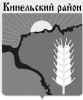 Собрание представителеймуниципального района КинельскийСамарской областиРЕШЕНИЕ№ 363							23 ноября 2023 г	«Об одобрении Соглашений о передаче администрации муниципального района Кинельский администрациями сельских поселений Алакаевка, Бобровка, Богдановка, Георгиевка, Домашка, Кинельский, Комсомольский, Красносамарское, Малая Малышевка, Новый Сарбай, Сколково, Чубовка муниципального района Кинельский полномочий по организации в границах поселения электро-, тепло-, газо- и водоснабжения населения, водоотведения, снабжения населения топливом в пределах полномочий, установленных законодательством Российской Федерации, в части соблюдения предельного индекса изменения платы граждан за коммунальные услуги на 2024 год» В соответствии с Жилищным кодексом Российской Федерации, статьей 15 Федерального закона от 06.10.2003 № 131-ФЗ «Об общих принципах организации местного самоуправления в Российской Федерации, руководствуясь Уставом муниципального района Кинельский, Собрание представителей муниципального района Кинельскийрешило:1. Одобрить Соглашения о передаче администрации муниципального района Кинельский администрациями сельских поселений Алакаевка, Бобровка, Богдановка, Георгиевка, Домашка, Кинельский, Комсомольский, Красносамарское, Малая Малышевка, Новый Сарбай, Сколково, Чубовка муниципального района Кинельский полномочий по организации в границах поселения электро-, тепло-, газо- и водоснабжения населения, водоотведения, снабжения населения топливом в пределах полномочий, установленных законодательством Российской Федерации, в части соблюдения предельного индекса изменения платы граждан за коммунальные услуги на 2024 год в сумме межбюджетных трансфертов согласно приложению к настоящему решению.2. Администрации муниципального района Кинельский Самарской области заключить с администрациями сельских поселений Алакаевка, Бобровка, Богдановка, Георгиевка, Домашка, Кинельский, Комсомольский, Красносамарское, Малая Малышевка, Новый Сарбай, Сколково, Чубовка муниципального района Кинельский соглашения о принятии на 2024 год вышеуказанных полномочий по решению вопросов местного значения, отнесенных к компетенции сельских поселений муниципального района Кинельский.3. Опубликовать данное решение в газете «Междуречье» и разместить на официальном сайте администрации муниципального района Кинельский в информационно-телекоммуникационной сети «Интернет»   (kinel.ru) в подразделе «Нормативные правовые акты» раздела «Документы».4. Настоящее решение вступает в силу после его официального опубликования.Заместитель председателя Собранияпредставителей муниципальногорайона Кинельский							И.М. АндрееваКовалева (8 84663) 21485Рассылка: Администрация муниципального района Кинельский - 1экз., сельские поселения муниципального района Кинельский – по 1 экз.Приложение к решению Собрания представителей муниципального района Кинельский№ 363 от 23 ноября 2023 гМежбюджетные трансферты на осуществление полномочий по организации в границах поселения электро-, тепло-, газо- и водоснабжения населения, водоотведения, снабжения населения топливом в пределах полномочий, установленных законодательством Российской Федерации, в части соблюдения предельного индекса изменения платы граждан за коммунальные услуги из бюджетов сельских поселений бюджету муниципального района в соответствии с заключаемыми Соглашениями на 2024 год№№ппНаименованиепоселенияСумма межбюджетных трансфертов,руб.1.Алакаевка10195,002.Бобровка10195,003.Богдановка10195,004.Георгиевка10195,005.Домашка10195,006.Кинельский10195,007.Комсомольский10195,008.Красносамарское10195,009.Малая Малышевка10195,0010.Новый Сарбай10195,0011.Сколково10195,0012.Чубовка 10195,00